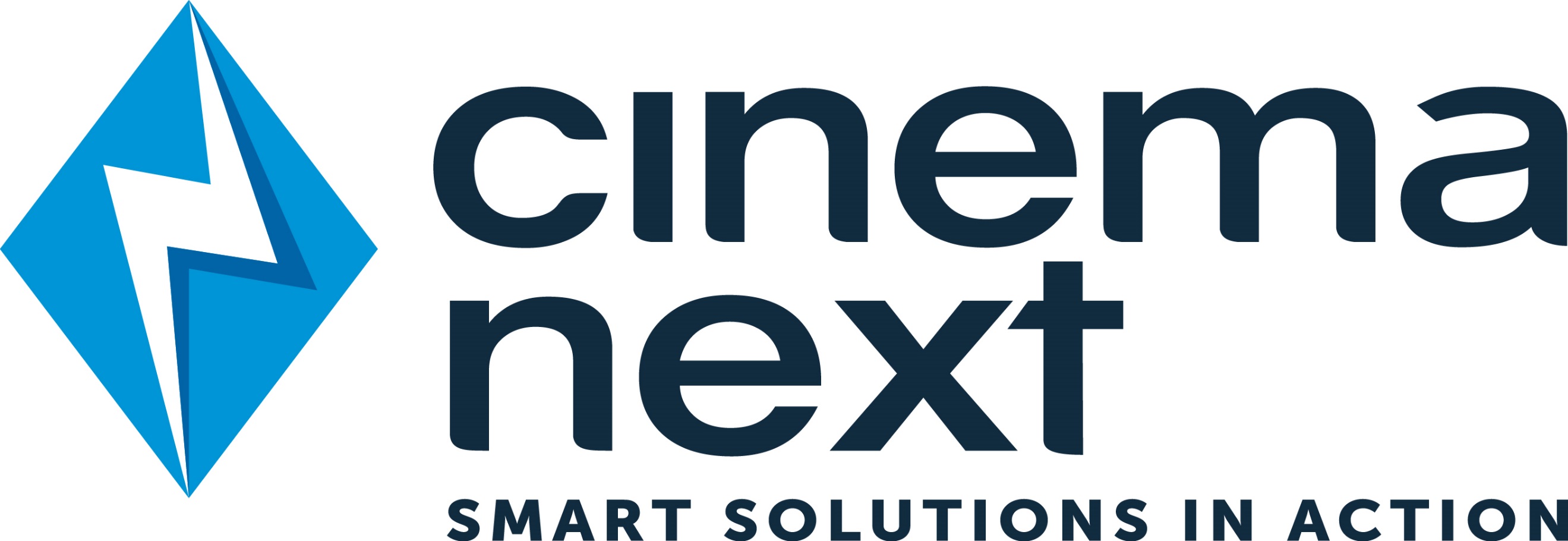 Job DescriptionThe following Job Description describes the key functions and skills required for the position detailed below.Job Title:				Field EngineerReporting to:			Technical Director 	Location:				Primarily UK based with occasional overseas (European) travel.We have new offices and workshop facilities in Uxbridge, Middlesex. In addition, we have a central London office.Key Requirements:			Fluent in English (written and verbal)				UK Driving License 				Deep knowledge of the technical aspects of Cinema Exhibition				Computer literacy (including IP structures)				Familiarity with Digital Projection Systems and Cinema Audio				Willingness to regularly travel and work away from home				Share of bank holiday / weekend and evening “on-call” responsibilitiesAbout Ymagis 			The Ymagis Group has a turnover in excess of €200m and currently employees almost 800 professionals. We are the leading cinema integrator across Europe – with operations in all major European territories (23 countries), the USA and the Middle East		Our key activities include:Cinema IntegrationNOC services (Paris, Liège, Düsseldorf, Barcelona, London)Content Delivery (hard drive, satellite, fiber & DSL)Content Services (mastering, post production)TMSConsultancyFinance			We are a key supplier, installer, and support partner for all of the major cinema brands.Job Purpose			The role of Field Engineer is vital to our business and to the business of our customers – 	multiplex cinema operators, independent cinemas, educational establishments, theatres, post production houses,  and specialist venues.			The key roles are:Installation and commissioning of new cinemasPlanned and reactive maintenance of installed equipmentTechnical support (remote and site) On site system repairs 		In addition, it is expected that the Field Engineer will have an input on design and equipment selection, a level of Project Management and to build and enhance relationships within the cinema communityResponsibilities:	To act as an ambassador for the company.	To have a full practical understanding of cinema projection and sound equipment, and the associated hardware and software. 	To carry out tasks as directed by your manager, with the ultimate goal of meeting and exceeding our clients technical requirements for all site works (installation, servicing and support).	To assist the ES Technical Manager and the design team with all aspects relating to the safe, cost-effective and successful installation of new cinemas.	To work unsupervised and to provide timely and accurate data to Head Office and our NOC team.	To have a good understanding of our client’s needs (technical and commercial).Key tasks:Installation of Barco, Christie, NEC and Sony digital cinema projectors to DCI standardsInstallation and commissioning (EQ) of sound systems (speakers, amplifiers, sound processors and monitors) to recognized industry standards	Installation of 3D systems Installation and setup TMS systemsCommission, services and fault find the aboveDesign the layout and populate and wire sound racksProvide on-site training to client staff on all of the aboveTo ensure that all tasks are carried out in a safe manner (Health and Safety)To report back to the office and update the database within YmagisTo assist on Method Statements, Risk Assessments and other site dataTo aid on designs and equipment specificationsTo research and test new equipmentattend training sessions (in-house and external) as requiredOther duties as needed to meet our the ongoing requirements To be part of the Ymagis team and to work alongside colleagues across EuropeKey Skills and Abilities								Technical		PersonalComputer Literacy (MS Office, IP Structures, diagnostic software, Networks)Experience of digital cinema projectors, 3D systems, servers, TMSExperience of cinema sound systemsConfident on cable infrastructures and the ability to wire racksKnowledge of mechanical assembly (crimping, soldering)Experienced with software and firmware update proceduresMS Office (PC, tablet, mobile)Ability to work remotely, independently and as part of teamAbility to time-manage and organize your working week Good communicator – sharing information and reporting – written and verbalFlexible working - traveling, over-night stays, European travel.PassportFull UK Driving LicenseRewards		This role will carry a highly competitive salary, participation in the company bonus structure, expensed 				company vehicle, 25 days holiday, out-of-pocket expenses and great working environment.						A pension scheme can be joined after a qualifying period.Cinema Next UK is now the fastest growing Uk integrator and we look to promote from within. We believe that we offer the best career opportunities within the industry. We are an equal opportunities employer and welcome applications from all suitably qualified persons regardless of their race, sex, disability, religion/belief, sexual orientation or age.Please send your application and current CV to jerry.murdoch@cinemanext.com